Annex A - Application FormFRIEND CCI 2nd call for SMEsINSTRUCTION:Please fill the form without altering the template, and submit it along with other mandatory annexes on Cluster Submission Platform before the call deadline. Character and page limits:• page limit 20 pages • supporting documents can be provided as an annex and do not count towards the page limit• minimum font size — Calibri 9 points• page size: A4• margins (top, bottom, left and right): do not alter the original template margins.Chapter n.10 of supporting documents (gantt, images, graphics etc..) is not mandatory to fill, but if filled it will be evaluated up to max 10 points (as stated in the 2nd call for SMEs evaluation criteria p.13).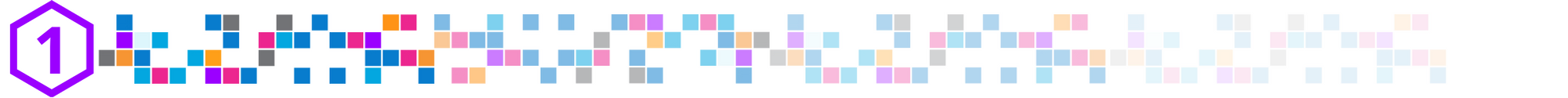 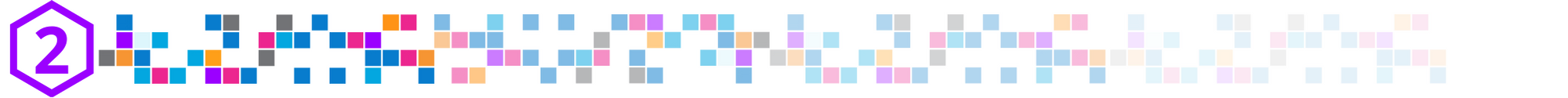 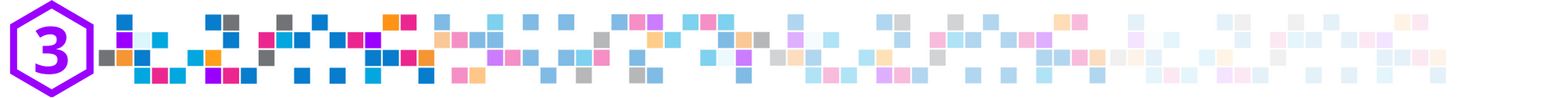 (copy table 3.1 and repeat for each partner)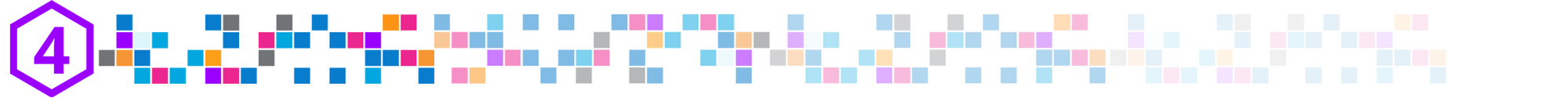 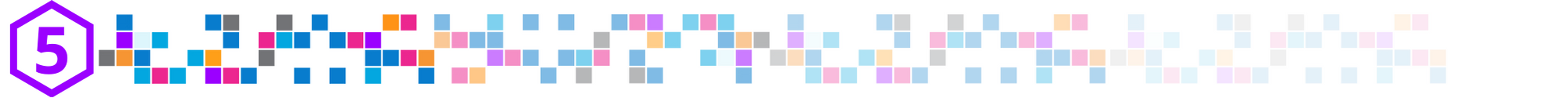 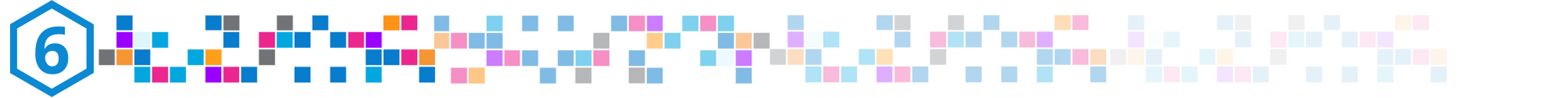 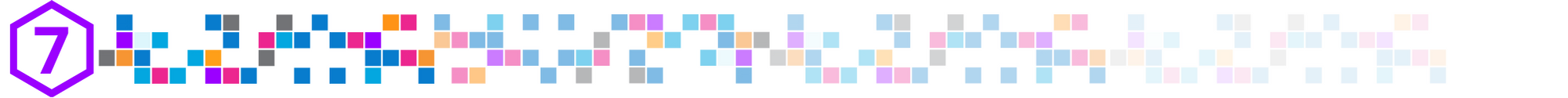 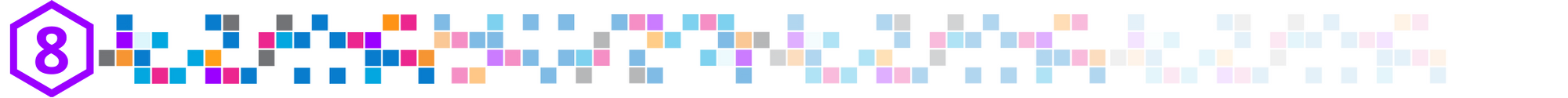 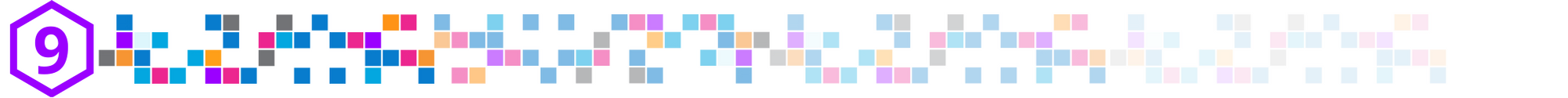 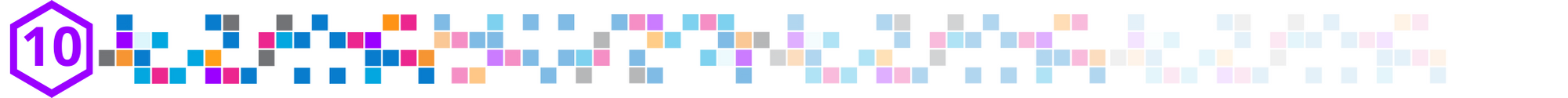 1.1 PROJECT TITLE (long version)1.1 PROJECT TITLE (long version)1.1 PROJECT TITLE (long version)1.1 PROJECT TITLE (long version)WHAT IS A PROJECT? a specific set of planned activities designed to achieve certain objectives or solve particular problems. It is a temporary and structured effort, often involving multiple partners, with a clear beginning and end date. A project aims to produce outcomes or deliverables that can have a broader impact, such as advancing knowledge, addressing societal challenges, or creating new opportunities. WHAT IS A PROJECT? a specific set of planned activities designed to achieve certain objectives or solve particular problems. It is a temporary and structured effort, often involving multiple partners, with a clear beginning and end date. A project aims to produce outcomes or deliverables that can have a broader impact, such as advancing knowledge, addressing societal challenges, or creating new opportunities. WHAT IS A PROJECT? a specific set of planned activities designed to achieve certain objectives or solve particular problems. It is a temporary and structured effort, often involving multiple partners, with a clear beginning and end date. A project aims to produce outcomes or deliverables that can have a broader impact, such as advancing knowledge, addressing societal challenges, or creating new opportunities. WHAT IS A PROJECT? a specific set of planned activities designed to achieve certain objectives or solve particular problems. It is a temporary and structured effort, often involving multiple partners, with a clear beginning and end date. A project aims to produce outcomes or deliverables that can have a broader impact, such as advancing knowledge, addressing societal challenges, or creating new opportunities. [                                                                                                                                                                         ]                                                                                 [                                                                                                                                                                         ]                                                                                 [                                                                                                                                                                         ]                                                                                 [                                                                                                                                                                         ]                                                                                 1.2 PROJECT ACRONYM (short version)[                                                                                    ][                                                                                    ][                                                                                    ]1.3 PROJECT TOTAL BUDGET AMOUNT (If exceeding 50k EUR, you should co-finance the exceeding amount with your own resources)1.3 PROJECT TOTAL BUDGET AMOUNT (If exceeding 50k EUR, you should co-finance the exceeding amount with your own resources) [€                                   ]                         [€                                   ]                        1.4 PROJECT STARTING DATE (start date between the notification of the selection in  Feb 2024 and the obtention of the guarantee)     /    /    1.5 PROJECT)ENDING DATE (exactly 12 months later than the starting date, not later than 1st March 2025)   /    /    Please note that the foreseen project starts around February 2024 and finishes in January 2025. It is mandatory the project does not exceed 1st of march 2025. Possible delay can be considered if duly motivated and if possible for FRIEND CCI Eurocluster.Please note that the foreseen project starts around February 2024 and finishes in January 2025. It is mandatory the project does not exceed 1st of march 2025. Possible delay can be considered if duly motivated and if possible for FRIEND CCI Eurocluster.Please note that the foreseen project starts around February 2024 and finishes in January 2025. It is mandatory the project does not exceed 1st of march 2025. Possible delay can be considered if duly motivated and if possible for FRIEND CCI Eurocluster.Please note that the foreseen project starts around February 2024 and finishes in January 2025. It is mandatory the project does not exceed 1st of march 2025. Possible delay can be considered if duly motivated and if possible for FRIEND CCI Eurocluster.1.6 MANDATORY OBJECTIVE SELECTED Please insert 1 or 2 of the 2 mandatory objected as explained in the call p.5[                                                                                                                  ][                                                                                                                  ][                                                                                                                  ]1.7 PARTICIPATING ORGANIZATION1.7 PARTICIPATING ORGANIZATION1.7 PARTICIPATING ORGANIZATION1.7 PARTICIPATING ORGANIZATION1.7 PARTICIPATING ORGANIZATION1.7 PARTICIPATING ORGANIZATION #Role (LP, BEN)Organization nameVAT (IVA, MwSt, TVA ..)CountryNACE code sector1231.8 LP CONTACT PERSON NAMELP MAIL CONTACTLP PHONE NUMBER1.9 SELECTED EXTERNAL PROVIDER (Mandatory at least 1)1.9 SELECTED EXTERNAL PROVIDER (Mandatory at least 1)1.9 SELECTED EXTERNAL PROVIDER (Mandatory at least 1)1.9 SELECTED EXTERNAL PROVIDER (Mandatory at least 1)Organization nameVAT number (IVA, MwSt, TVA ..)CountryTitle of the offer2. PROJECT SHORT SUMMARYPlease insert a short project summary (max. 2000 characters). Note that the summary will be used as a public short description of the project in official communication, in the case the proposal will be awarded for funding. Lorem ipsum dolor sit amet, consectetur adipiscing elit. Donec ultricies risus consectetur arcu lobortis pulvinar. Aliquam non aliquet nisl, eget vehicula ipsum. Sed tincidunt nec lectus vitae luctus. Proin lectus diam, luctus non scelerisque eget, tempus vel massa. Vestibulum venenatis interdum elementum. Nullam a ipsum eu magna tincidunt finibus. Nullam egestas ultricies efficitur. Quisque ut massa id felis elementum sollicitudin. Mauris nec ante congue tortor molestie pellentesque. In in nunc eget nibh consectetur porta a sed nunc. Integer sodales magna at elit gravida, in varius odio venenatis. Duis quis nisl molestie, tempor nibh ut, viverra enim. Nam scelerisque augue magna, vel malesuada urna rhoncus at. Morbi lobortis posuere nisi sed faucibus. Orci varius natoque penatibus et magnis dis parturient montes, nascetur ridiculus mus.Curabitur egestas ornare turpis id faucibus. Suspendisse porta urna quis urna pulvinar semper. Suspendisse dignissim vel elit sit amet malesuada. Fusce orci massa, lacinia sit amet purus semper, venenatis gravida justo. Nulla vestibulum nisl in mauris consequat viverra. Mauris nec commodo dolor, quis rutrum justo. Morbi sit amet dictum ex. Sed at nunc auctor, sollicitudin felis eget, placerat magna. Nulla sem elit, tincidunt eu rutrum ultrices, ornare nec erat. Phasellus nulla tortor, viverra sed sapien et, tincidunt condimentum augue.Vivamus vulputate, ante quis fringilla tincidunt, felis risus scelerisque purus, in varius lorem quam sit amet nibh. Nullam ultrices magna risus, et tempor nibh semper nec. In ut diam nisi. Integer id maximus enim, nec eleifend magna. Nulla in nunc nunc. Nam venenatis fringilla ornare. Duis sed augue vulputate, laoreet felis vitae, elementum nibh. Duis gravida ipsum nec lorem tincidunt sodales. Nullam faucibus est eu dignissim consectetur. Duis non diam nec lectus luctus maximus vitae eu urna. Aliquam malesuada imperdiet purus non eleifend. Nulla aliquam velit lectus, vel maximus nulla pellentesque non.3. PARTNERS INFORMATION - CONSORTIUM COMPOSITION3. PARTNERS INFORMATION - CONSORTIUM COMPOSITION3. PARTNERS INFORMATION - CONSORTIUM COMPOSITION3. PARTNERS INFORMATION - CONSORTIUM COMPOSITION3.1 - PARTNER 1# that should be the LP (copy table and repeat for each partner)3.1 - PARTNER 1# that should be the LP (copy table and repeat for each partner)3.1 - PARTNER 1# that should be the LP (copy table and repeat for each partner)3.1 - PARTNER 1# that should be the LP (copy table and repeat for each partner)VAT NUMBERCOUNTRYSHORT DESCRIPTION (max. 600 characters)Lorem ipsum dolor sit amet, consectetur adipiscing elit. Donec ultricies risus consectetur arcu lobortis pulvinar. Aliquam non aliquet nisl, eget vehicula ipsum. Sed tincidunt nec lectus vitae luctus. Proin lectus diam, luctus non scelerisque eget, tempus vel massa. Vestibulum venenatis interdum elementum. Nullam a ipsum eu magna tincidunt finibus. Nullam egestas ultricies . Sed tincidunt nec lectus vitae luctus. Proin lectus diam, luctus non scelerisque eget, tempus vel massa. Vestibulum venenatis interdum elementum. Nullam a ipsum eu magna tincidunt finibus. Nullam egestas ultricies .Lorem ipsum dolor sit amet, consectetur adipiscing elit. Donec ultricies risus consectetur arcu lobortis pulvinar. Aliquam non aliquet nisl, eget vehicula ipsum. Sed tincidunt nec lectus vitae luctus. Proin lectus diam, luctus non scelerisque eget, tempus vel massa. Vestibulum venenatis interdum elementum. Nullam a ipsum eu magna tincidunt finibus. Nullam egestas ultricies . Sed tincidunt nec lectus vitae luctus. Proin lectus diam, luctus non scelerisque eget, tempus vel massa. Vestibulum venenatis interdum elementum. Nullam a ipsum eu magna tincidunt finibus. Nullam egestas ultricies .Lorem ipsum dolor sit amet, consectetur adipiscing elit. Donec ultricies risus consectetur arcu lobortis pulvinar. Aliquam non aliquet nisl, eget vehicula ipsum. Sed tincidunt nec lectus vitae luctus. Proin lectus diam, luctus non scelerisque eget, tempus vel massa. Vestibulum venenatis interdum elementum. Nullam a ipsum eu magna tincidunt finibus. Nullam egestas ultricies . Sed tincidunt nec lectus vitae luctus. Proin lectus diam, luctus non scelerisque eget, tempus vel massa. Vestibulum venenatis interdum elementum. Nullam a ipsum eu magna tincidunt finibus. Nullam egestas ultricies .ROLE IN THE PROJECT(max. 600 characters)Lorem ipsum dolor sit amet, consectetur adipiscing elit. Donec ultricies risus consectetur arcu lobortis pulvinar. Aliquam non aliquet nisl, eget vehicula ipsum. Sed tincidunt nec lectus vitae luctus. Proin lectus diam, luctus non scelerisque eget, tempus vel massa. Vestibulum venenatis interdum elementum. Nullam a ipsum eu magna tincidunt finibus. Nullam egestas ultricies . Sed tincidunt nec lectus vitae luctus. Proin lectus diam, luctus non scelerisque eget, tempus vel massa. Vestibulum venenatis interdum elementum. Nullam a ipsum eu magna tincidunt finibus. Nullam egestas ultricies .Lorem ipsum dolor sit amet, consectetur adipiscing elit. Donec ultricies risus consectetur arcu lobortis pulvinar. Aliquam non aliquet nisl, eget vehicula ipsum. Sed tincidunt nec lectus vitae luctus. Proin lectus diam, luctus non scelerisque eget, tempus vel massa. Vestibulum venenatis interdum elementum. Nullam a ipsum eu magna tincidunt finibus. Nullam egestas ultricies . Sed tincidunt nec lectus vitae luctus. Proin lectus diam, luctus non scelerisque eget, tempus vel massa. Vestibulum venenatis interdum elementum. Nullam a ipsum eu magna tincidunt finibus. Nullam egestas ultricies .Lorem ipsum dolor sit amet, consectetur adipiscing elit. Donec ultricies risus consectetur arcu lobortis pulvinar. Aliquam non aliquet nisl, eget vehicula ipsum. Sed tincidunt nec lectus vitae luctus. Proin lectus diam, luctus non scelerisque eget, tempus vel massa. Vestibulum venenatis interdum elementum. Nullam a ipsum eu magna tincidunt finibus. Nullam egestas ultricies . Sed tincidunt nec lectus vitae luctus. Proin lectus diam, luctus non scelerisque eget, tempus vel massa. Vestibulum venenatis interdum elementum. Nullam a ipsum eu magna tincidunt finibus. Nullam egestas ultricies .SYNERGIES WITH PAST PROJECTS (max. 600 characters)Lorem ipsum dolor sit amet, consectetur adipiscing elit. Donec ultricies risus consectetur arcu lobortis pulvinar. Aliquam non aliquet nisl, eget vehicula ipsum. Sed tincidunt nec lectus vitae luctus. Proin lectus diam, luctus non scelerisque eget, tempus vel massa. Vestibulum venenatis interdum elementum. Nullam a ipsum eu magna tincidunt finibus. Nullam egestas ultricies . Sed tincidunt nec lectus vitae luctus. Proin lectus diam, luctus non scelerisque eget, tempus vel massa. Vestibulum venenatis interdum elementum. Nullam a ipsum eu magna tincidunt finibus. Nullam egestas ultricies .Lorem ipsum dolor sit amet, consectetur adipiscing elit. Donec ultricies risus consectetur arcu lobortis pulvinar. Aliquam non aliquet nisl, eget vehicula ipsum. Sed tincidunt nec lectus vitae luctus. Proin lectus diam, luctus non scelerisque eget, tempus vel massa. Vestibulum venenatis interdum elementum. Nullam a ipsum eu magna tincidunt finibus. Nullam egestas ultricies . Sed tincidunt nec lectus vitae luctus. Proin lectus diam, luctus non scelerisque eget, tempus vel massa. Vestibulum venenatis interdum elementum. Nullam a ipsum eu magna tincidunt finibus. Nullam egestas ultricies .Lorem ipsum dolor sit amet, consectetur adipiscing elit. Donec ultricies risus consectetur arcu lobortis pulvinar. Aliquam non aliquet nisl, eget vehicula ipsum. Sed tincidunt nec lectus vitae luctus. Proin lectus diam, luctus non scelerisque eget, tempus vel massa. Vestibulum venenatis interdum elementum. Nullam a ipsum eu magna tincidunt finibus. Nullam egestas ultricies . Sed tincidunt nec lectus vitae luctus. Proin lectus diam, luctus non scelerisque eget, tempus vel massa. Vestibulum venenatis interdum elementum. Nullam a ipsum eu magna tincidunt finibus. Nullam egestas ultricies .Is your  applicant organization a SME? (in compliance with the EU SME definition: (please answer yes /no) https://single-market-economy.ec.europa.eu/smes/sme-definition_en )Is your  applicant organization a SME? (in compliance with the EU SME definition: (please answer yes /no) https://single-market-economy.ec.europa.eu/smes/sme-definition_en )Is your  applicant organization a SME? (in compliance with the EU SME definition: (please answer yes /no) https://single-market-economy.ec.europa.eu/smes/sme-definition_en )Can your organization recover VAT? (please answer yes /no)Can your organization recover VAT? (please answer yes /no)Can your organization recover VAT? (please answer yes /no)Has your company received alternative funding under another EU programme/fund or other Eurocluster for the same project? Has your company received alternative funding under another EU programme/fund or other Eurocluster for the same project? Has your company received alternative funding under another EU programme/fund or other Eurocluster for the same project? Legal Representative nameLegal Representative nameLegal representative email and phoneLegal representative email and phoneOrganization contact person nameOrganization contact person nameOrganization contact person email and phoneOrganization contact person email and phone3.1 - PARTNER 2#  (copy table and repeat for each partner)3.1 - PARTNER 2#  (copy table and repeat for each partner)3.1 - PARTNER 2#  (copy table and repeat for each partner)3.1 - PARTNER 2#  (copy table and repeat for each partner)VAT NUMBERCOUNTRYSHORT DESCRIPTION (max. 600 characters)Lorem ipsum dolor sit amet, consectetur adipiscing elit. Donec ultricies risus consectetur arcu lobortis pulvinar. Aliquam non aliquet nisl, eget vehicula ipsum. Sed tincidunt nec lectus vitae luctus. Proin lectus diam, luctus non scelerisque eget, tempus vel massa. Vestibulum venenatis interdum elementum. Nullam a ipsum eu magna tincidunt finibus. Nullam egestas ultricies . Sed tincidunt nec lectus vitae luctus. Proin lectus diam, luctus non scelerisque eget, tempus vel massa. Vestibulum venenatis interdum elementum. Nullam a ipsum eu magna tincidunt finibus. Nullam egestas ultricies .Lorem ipsum dolor sit amet, consectetur adipiscing elit. Donec ultricies risus consectetur arcu lobortis pulvinar. Aliquam non aliquet nisl, eget vehicula ipsum. Sed tincidunt nec lectus vitae luctus. Proin lectus diam, luctus non scelerisque eget, tempus vel massa. Vestibulum venenatis interdum elementum. Nullam a ipsum eu magna tincidunt finibus. Nullam egestas ultricies . Sed tincidunt nec lectus vitae luctus. Proin lectus diam, luctus non scelerisque eget, tempus vel massa. Vestibulum venenatis interdum elementum. Nullam a ipsum eu magna tincidunt finibus. Nullam egestas ultricies .Lorem ipsum dolor sit amet, consectetur adipiscing elit. Donec ultricies risus consectetur arcu lobortis pulvinar. Aliquam non aliquet nisl, eget vehicula ipsum. Sed tincidunt nec lectus vitae luctus. Proin lectus diam, luctus non scelerisque eget, tempus vel massa. Vestibulum venenatis interdum elementum. Nullam a ipsum eu magna tincidunt finibus. Nullam egestas ultricies . Sed tincidunt nec lectus vitae luctus. Proin lectus diam, luctus non scelerisque eget, tempus vel massa. Vestibulum venenatis interdum elementum. Nullam a ipsum eu magna tincidunt finibus. Nullam egestas ultricies .ROLE IN THE PROJECT(max. 600 characters)Lorem ipsum dolor sit amet, consectetur adipiscing elit. Donec ultricies risus consectetur arcu lobortis pulvinar. Aliquam non aliquet nisl, eget vehicula ipsum. Sed tincidunt nec lectus vitae luctus. Proin lectus diam, luctus non scelerisque eget, tempus vel massa. Vestibulum venenatis interdum elementum. Nullam a ipsum eu magna tincidunt finibus. Nullam egestas ultricies . Sed tincidunt nec lectus vitae luctus. Proin lectus diam, luctus non scelerisque eget, tempus vel massa. Vestibulum venenatis interdum elementum. Nullam a ipsum eu magna tincidunt finibus. Nullam egestas ultricies .Lorem ipsum dolor sit amet, consectetur adipiscing elit. Donec ultricies risus consectetur arcu lobortis pulvinar. Aliquam non aliquet nisl, eget vehicula ipsum. Sed tincidunt nec lectus vitae luctus. Proin lectus diam, luctus non scelerisque eget, tempus vel massa. Vestibulum venenatis interdum elementum. Nullam a ipsum eu magna tincidunt finibus. Nullam egestas ultricies . Sed tincidunt nec lectus vitae luctus. Proin lectus diam, luctus non scelerisque eget, tempus vel massa. Vestibulum venenatis interdum elementum. Nullam a ipsum eu magna tincidunt finibus. Nullam egestas ultricies .Lorem ipsum dolor sit amet, consectetur adipiscing elit. Donec ultricies risus consectetur arcu lobortis pulvinar. Aliquam non aliquet nisl, eget vehicula ipsum. Sed tincidunt nec lectus vitae luctus. Proin lectus diam, luctus non scelerisque eget, tempus vel massa. Vestibulum venenatis interdum elementum. Nullam a ipsum eu magna tincidunt finibus. Nullam egestas ultricies . Sed tincidunt nec lectus vitae luctus. Proin lectus diam, luctus non scelerisque eget, tempus vel massa. Vestibulum venenatis interdum elementum. Nullam a ipsum eu magna tincidunt finibus. Nullam egestas ultricies .SYNERGIES WITH PAST PROJECTS (max. 600 characters)Lorem ipsum dolor sit amet, consectetur adipiscing elit. Donec ultricies risus consectetur arcu lobortis pulvinar. Aliquam non aliquet nisl, eget vehicula ipsum. Sed tincidunt nec lectus vitae luctus. Proin lectus diam, luctus non scelerisque eget, tempus vel massa. Vestibulum venenatis interdum elementum. Nullam a ipsum eu magna tincidunt finibus. Nullam egestas ultricies . Sed tincidunt nec lectus vitae luctus. Proin lectus diam, luctus non scelerisque eget, tempus vel massa. Vestibulum venenatis interdum elementum. Nullam a ipsum eu magna tincidunt finibus. Nullam egestas ultricies .Lorem ipsum dolor sit amet, consectetur adipiscing elit. Donec ultricies risus consectetur arcu lobortis pulvinar. Aliquam non aliquet nisl, eget vehicula ipsum. Sed tincidunt nec lectus vitae luctus. Proin lectus diam, luctus non scelerisque eget, tempus vel massa. Vestibulum venenatis interdum elementum. Nullam a ipsum eu magna tincidunt finibus. Nullam egestas ultricies . Sed tincidunt nec lectus vitae luctus. Proin lectus diam, luctus non scelerisque eget, tempus vel massa. Vestibulum venenatis interdum elementum. Nullam a ipsum eu magna tincidunt finibus. Nullam egestas ultricies .Lorem ipsum dolor sit amet, consectetur adipiscing elit. Donec ultricies risus consectetur arcu lobortis pulvinar. Aliquam non aliquet nisl, eget vehicula ipsum. Sed tincidunt nec lectus vitae luctus. Proin lectus diam, luctus non scelerisque eget, tempus vel massa. Vestibulum venenatis interdum elementum. Nullam a ipsum eu magna tincidunt finibus. Nullam egestas ultricies . Sed tincidunt nec lectus vitae luctus. Proin lectus diam, luctus non scelerisque eget, tempus vel massa. Vestibulum venenatis interdum elementum. Nullam a ipsum eu magna tincidunt finibus. Nullam egestas ultricies .Is your  applicant organization a SME? (in compliance with the EU SME definition: (please answer yes /no) https://single-market-economy.ec.europa.eu/smes/sme-definition_en )Is your  applicant organization a SME? (in compliance with the EU SME definition: (please answer yes /no) https://single-market-economy.ec.europa.eu/smes/sme-definition_en )Is your  applicant organization a SME? (in compliance with the EU SME definition: (please answer yes /no) https://single-market-economy.ec.europa.eu/smes/sme-definition_en )Can your organization recover VAT? (please answer yes /no)Can your organization recover VAT? (please answer yes /no)Can your organization recover VAT? (please answer yes /no)Has your company received alternative funding under another EU programme/fund or other Eurocluster for the same project? Has your company received alternative funding under another EU programme/fund or other Eurocluster for the same project? Has your company received alternative funding under another EU programme/fund or other Eurocluster for the same project? Legal Representative nameLegal Representative nameLegal representative email and phoneLegal representative email and phoneOrganization contact person nameOrganization contact person nameOrganization contact person email and phoneOrganization contact person email and phone4. PROJECT OBJECTIVES AND BACKGROUNDDescribe the background and rationale of the project. How is the project relevant to the scope of the call? How does the project address the general objectives of the call? What is the project’s contribution to the priorities of the call? (max. 3500 characters)Lorem ipsum dolor sit amet, consectetur adipiscing elit. Donec ultricies risus consectetur arcu lobortis pulvinar. Aliquam non aliquet nisl, eget vehicula ipsum. Sed tincidunt nec lectus vitae luctus. Proin lectus diam, luctus non scelerisque eget, tempus vel massa. Vestibulum venenatis interdum elementum. Nullam a ipsum eu magna tincidunt finibus. Nullam egestas ultricies efficitur. Quisque ut massa id felis elementum sollicitudin. Mauris nec ante congue tortor molestie pellentesque. In in nunc eget nibh consectetur porta a sed nunc. Integer sodales magna at elit gravida, in varius odio venenatis. Duis quis nisl molestie, tempor nibh ut, viverra enim. Nam scelerisque augue magna, vel malesuada urna rhoncus at. Morbi lobortis posuere nisi sed faucibus. Orci varius natoque penatibus et magnis dis parturient montes, nascetur ridiculus mus.Curabitur egestas ornare turpis id faucibus. Suspendisse porta urna quis urna pulvinar semper. Suspendisse dignissim vel elit sit amet malesuada. Fusce orci massa, lacinia sit amet purus semper, venenatis gravida justo. Nulla vestibulum nisl in mauris consequat viverra. Mauris nec commodo dolor, quis rutrum justo. Morbi sit amet dictum ex. Sed at nunc auctor, sollicitudin felis eget, placerat magna. Nulla sem elit, tincidunt eu rutrum ultrices, ornare nec erat. Phasellus nulla tortor, viverra sed sapien et, tincidunt condimentum augue.Vivamus vulputate, ante quis fringilla tincidunt, felis risus scelerisque purus, in varius lorem quam sit amet nibh. Nullam ultrices magna risus, et tempor nibh semper nec. In ut diam nisi. Integer id maximus enim, nec eleifend magna. Nulla in nunc nunc. Nam venenatis fringilla ornare. Duis sed augue vulputate, laoreet felis vitae, elementum nibh. Duis gravida ipsum nec lorem tincidunt sodales. Nullam faucibus est eu dignissim consectetur. Duis non diam nec lectus luctus maximus vitae eu urna. Aliquam malesuada imperdiet purus non eleifend. Nulla aliquam velit lectus, vel maximus nulla pellentesque non.Mauris nec commodo dolor, quis rutrum justo. Morbi sit amet dictum ex. Sed at nunc auctor, sollicitudin felis eget, placerat magna. Nulla sem elit, tincidunt eu rutrum ultrices, ornare nec erat. Phasellus nulla tortor, viverra sed sapien et, tincidunt condimentum augue.Vivamus vulputate, ante quis fringilla tincidunt, felis risus scelerisque purus, in varius lorem quam sit amet nibh. Nullam ultrices magna risus, et tempor nibh semper nec. In ut diam nisi. Integer id maximus enim, nec eleifend magna. Nulla in nunc nunc. Nam venenatis fringilla ornare. Duis sed augue vulputate, laoreet felis vitae, elementum nibh. Duis gravida ipsum nec lorem tincidunt sodales. Nullam faucibus est eu dignissim consectetur. Duis non diam nec lectus luctus maximus vitae eu urna. Aliquam malesuada imperdiet purus non eleifend. Nulla aliquam velit lectus, vel maximus nulla pellentesque non. ipsum dolor sit amet, consectetur adipiscing elit. Donec ultricies risus consectetur arcu lobortis pulvinar. Aliquam non aliquet nisl, eget vehicula ipsum. Sed tincidunt nec lectus vitae luctus. Proin lectus diam, luctus non scelerisque eget, tempus vel massa. Vestibulum venenatis interdum elementum. Nullam a ipsum eu magna tincidunt finibus. Nullam egestas ultricies . Sed tincidunt nec lectus vitae luctus. Proin lectus diam, luctus non scelerisque eget, tempus vel massa. Vestibulum venenatis interdum elementum. Nullam a ipsum eu magna tincidunt finibus. Nullam egestas ultricies. Proin lectus diam.5. CONCEPT AND METHODOLOGYPlease describe the concept of the proposal and the overall project structure and how they are relevant for reaching the project objectives. (max. 3500 characters)Lorem ipsum dolor sit amet, consectetur adipiscing elit. Donec ultricies risus consectetur arcu lobortis pulvinar. Aliquam non aliquet nisl, eget vehicula ipsum. Sed tincidunt nec lectus vitae luctus. Proin lectus diam, luctus non scelerisque eget, tempus vel massa. Vestibulum venenatis interdum elementum. Nullam a ipsum eu magna tincidunt finibus. Nullam egestas ultricies efficitur. Quisque ut massa id felis elementum sollicitudin. Mauris nec ante congue tortor molestie pellentesque. In in nunc eget nibh consectetur porta a sed nunc. Integer sodales magna at elit gravida, in varius odio venenatis. Duis quis nisl molestie, tempor nibh ut, viverra enim. Nam scelerisque augue magna, vel malesuada urna rhoncus at. Morbi lobortis posuere nisi sed faucibus. Orci varius natoque penatibus et magnis dis parturient montes, nascetur ridiculus mus.Curabitur egestas ornare turpis id faucibus. Suspendisse porta urna quis urna pulvinar semper. Suspendisse dignissim vel elit sit amet malesuada. Fusce orci massa, lacinia sit amet purus semper, venenatis gravida justo. Nulla vestibulum nisl in mauris consequat viverra. Mauris nec commodo dolor, quis rutrum justo. Morbi sit amet dictum ex. Sed at nunc auctor, sollicitudin felis eget, placerat magna. Nulla sem elit, tincidunt eu rutrum ultrices, ornare nec erat. Phasellus nulla tortor, viverra sed sapien et, tincidunt condimentum augue.Vivamus vulputate, ante quis fringilla tincidunt, felis risus scelerisque purus, in varius lorem quam sit amet nibh. Nullam ultrices magna risus, et tempor nibh semper nec. In ut diam nisi. Integer id maximus enim, nec eleifend magna. Nulla in nunc nunc. Nam venenatis fringilla ornare. Duis sed augue vulputate, laoreet felis vitae, elementum nibh. Duis gravida ipsum nec lorem tincidunt sodales. Nullam faucibus est eu dignissim consectetur. Duis non diam nec lectus luctus maximus vitae eu urna. Aliquam malesuada imperdiet purus non eleifend. Nulla aliquam velit lectus, vel maximus nulla pellentesque non.Mauris nec commodo dolor, quis rutrum justo. Morbi sit amet dictum ex. Sed at nunc auctor, sollicitudin felis eget, placerat magna. Nulla sem elit, tincidunt eu rutrum ultrices, ornare nec erat. Phasellus nulla tortor, viverra sed sapien et, tincidunt condimentum augue.Vivamus vulputate, ante quis fringilla tincidunt, felis risus scelerisque purus, in varius lorem quam sit amet nibh. Nullam ultrices magna risus, et tempor nibh semper nec. In ut diam nisi. Integer id maximus enim, nec eleifend magna. Nulla in nunc nunc. Nam venenatis fringilla ornare. Duis sed augue vulputate, laoreet felis vitae, elementum nibh. Duis gravida ipsum nec lorem tincidunt sodales. Nullam faucibus est eu dignissim consectetur. Duis non diam nec lectus luctus maximus vitae eu urna. Aliquam malesuada imperdiet purus non eleifend. Nulla aliquam velit lectus, vel maximus nulla pellentesque non. ipsum dolor sit amet, consectetur adipiscing elit. Donec ultricies risus consectetur arcu lobortis pulvinar. Aliquam non aliquet nisl, eget vehicula ipsum. Sed tincidunt nec lectus vitae luctus. Proin lectus diam, luctus non scelerisque eget, tempus vel massa. Vestibulum venenatis interdum elementum. Nullam a ipsum eu magna tincidunt finibus. Nullam egestas ultricies . Sed tincidunt nec lectus vitae luctus. Proin lectus diam, luctus non scelerisque eget, tempus vel massa. Vestibulum venenatis interdum elementum. Nullam a ipsum eu magna tincidunt finibus. Nullam egestas ultricies. Proin lectus diam.Lorem ipsum dolor sit amet, consectetur adipiscing elit. Donec ultricies risus consectetur arcu lobortis pulvinar. Aliquam non aliquet nisl, eget vehicula ipsum. Sed tincidunt nec lectus vitae luctus. Proin lectus diam, luctus non scelerisque eget, tempus vel massa. Vestibulum venenatis interdum elementum. Nullam a ipsum eu magna tincidunt finibus. Nullam egestas ultricies efficitur. Quisque ut massa id felis elementum sollicitudin. Mauris nec ante congue tortor molestie pellentesque. In in nunc eget nibh consectetur porta a sed nunc. Integer sodales magna at elit gravida, in varius odio venenatis. Duis quis nisl molestie, tempor nibh ut, viverra enim. Nam scelerisque augue magna, vel malesuada urna rhoncus at. Morbi lobortis posuere nisi sed faucibus. Orci varius natoque penatibus et magnis dis parturient montes, nascetur ridiculus mus.Curabitur egestas ornare turpis id faucibus. Suspendisse porta urna quis urna pulvinar semper. Suspendisse dignissim vel elit sit amet malesuada. Fusce orci massa, lacinia sit amet purus semper, venenatis gravida justo. Nulla vestibulum nisl in mauris consequat viverra. Mauris nec commodo dolor, quis rutrum justo. Morbi sit amet dictum ex. Sed at nunc auctor, sollicitudin felis eget, placerat magna. Nulla sem elit, tincidunt eu rutrum ultrices, ornare nec erat. Phasellus nulla tortor, viverra sed sapien et, tincidunt condimentum augue.Vivamus vulputate, ante quis fringilla tincidunt, felis risus scelerisque purus, in varius lorem quam sit amet nibh.  5.1 MANDATORY ACTIVITIESPlease describe how you will include mandatory activities in the overall project structure and how they are relevant for reaching the project objectives. Please refer to the 2nd call for SMEs text, p.6. Applicant proposals MUST INCLUDE the following mandatory activities:At least one upskilling-reskilling activity for SME employees, according to the specific needs of SMEs, and including skills needed for the green and digital transitions.At least one activity to Go international, to boost access to global supply and value chains, based on their level of readiness.(max. 2000 characters)Lorem ipsum dolor sit amet, consectetur adipiscing elit. Donec ultricies risus consectetur arcu lobortis pulvinar. Aliquam non aliquet nisl, eget vehicula ipsum. Sed tincidunt nec lectus vitae luctus. Proin lectus diam, luctus non scelerisque eget, tempus vel massa. Vestibulum venenatis interdum elementum. Nullam a ipsum eu magna tincidunt finibus. Nullam egestas ultricies efficitur. Quisque ut massa id felis elementum sollicitudin. Lorem ipsum dolor sit amet, consectetur adipiscing elit. Donec ultricies risus consectetur arcu lobortis pulvinar. Aliquam non aliquet nisl, eget vehicula ipsum. Sed tincidunt nec lectus vitae luctus. Proin lectus diam, luctus non scelerisque eget, tempus vel massa. Vestibulum venenatis interdum elementum. Nullam a ipsum eu magna tincidunt finibus. Nullam egestas ultricies efficitur. Quisque ut massa id felis elementum sollicitudin. Lorem ipsum dolor sit amet, consectetur adipiscing elit. Donec ultricies risus consectetur arcu lobortis pulvinar. Aliquam non aliquet nisl, eget vehicula ipsum. Sed tincidunt nec lectus vitae luctus. Proin lectus diam, luctus non scelerisque eget, tempus vel massa. Vestibulum venenatis interdum elementum. Nullam a ipsum eu magna tincidunt finibus. Nullam egestas ultricies efficitur. Quisque ut massa id felis elementum sollicitudin. Lorem ipsum dolor sit amet, consectetur adipiscing elit. Donec ultricies risus consectetur arcu lobortis pulvinar. Aliquam non aliquet nisl, eget vehicula ipsum. Sed tincidunt nec lectus vitae luctus. Proin lectus diam, luctus non scelerisque eget, tempus vel massa. Vestibulum venenatis interdum elementum. Nullam a ipsum eu magna tincidunt finibus. Nullam egestas ultricies efficitur. Quisque ut massa id felis elementum sollicitudin. 6. IMPACTS AND INNOVATION LEVELDefine the short, medium and long-term effects of the project. Who are the target groups? How will the target groups benefit concretely from the project and what would change for them? Please describe the degree of innovation to be implemented. (max. 2500 characters)Lorem ipsum dolor sit amet, consectetur adipiscing elit. Donec ultricies risus consectetur arcu lobortis pulvinar. Aliquam non aliquet nisl, eget vehicula ipsum. Sed tincidunt nec lectus vitae luctus. Proin lectus diam, luctus non scelerisque eget, tempus vel massa. Vestibulum venenatis interdum elementum. Nullam a ipsum eu magna tincidunt finibus. Nullam egestas ultricies efficitur. Quisque ut massa id felis elementum sollicitudin. Mauris nec ante congue tortor molestie pellentesque. In in nunc eget nibh consectetur porta a sed nunc. Integer sodales magna at elit gravida, in varius odio venenatis. Duis quis nisl molestie, tempor nibh ut, viverra enim. Nam scelerisque augue magna, vel malesuada urna rhoncus at. Morbi lobortis posuere nisi sed faucibus. Orci varius natoque penatibus et magnis dis parturient montes, nascetur ridiculus mus.Curabitur egestas ornare turpis id faucibus. Suspendisse porta urna quis urna pulvinar semper. Suspendisse dignissim vel elit sit amet malesuada. Fusce orci massa, lacinia sit amet purus semper, venenatis gravida justo. Nulla vestibulum nisl in mauris consequat viverra. Mauris nec commodo dolor, quis rutrum justo. Morbi sit amet dictum ex. Sed at nunc auctor, sollicitudin felis eget, placerat magna. Nulla sem elit, tincidunt eu rutrum ultrices, ornare nec erat. Phasellus nulla tortor, viverra sed sapien et, tincidunt condimentum augue.Vivamus vulputate, ante quis fringilla tincidunt, felis risus scelerisque purus, in varius lorem quam sit amet nibh. Nullam ultrices magna risus, et tempor nibh semper nec. In ut diam nisi. Integer id maximus enim, nec eleifend magna. Nulla in nunc nunc. Nam venenatis fringilla ornare. Duis sed augue vulputate, laoreet felis vitae, elementum nibh. Duis gravida ipsum nec lorem tincidunt sodales. Nullam faucibus est eu dignissim consectetur. Duis non diam nec lectus luctus maximus vitae eu urna. Aliquam malesuada imperdiet purus non eleifend. Nulla aliquam velit lectus, vel maximus nulla pellentesque non.Mauris nec commodo dolor, quis rutrum justo. Morbi sit amet dictum ex. Sed at nunc auctor, sollicitudin felis eget, placerat magna. Nulla sem elit, tincidunt eu rutrum ultrices, ornare nec erat. Phasellus nulla tortor, viverra sed sapien et, tincidunt condimentum augue.Vivamus vulputate, ante quis fringilla tincidunt, felis risus scelerisque purus, in varius lorem quam sit amet nibh. Nullam ultrices magna risus, et tempor nibh semper nec. 7. PROJECT MANAGEMENT AND VISIBILITYDescribe the measures foreseen to ensure that the project implementation is of high quality and completed in time. Describe the methods to ensure good quality, monitoring, planning and control. Describe the evaluation methods and indicators (quantitative and qualitative) to monitor and verify the outreach and coverage of the activities and results (including unit of measurement, baseline and target values). The indicators proposed to measure progress should be relevant, realistic and measurable. Describe how the visibility of EU funding will be ensured, communicated and promoted. (max. 2000 characters)Lorem ipsum dolor sit amet, consectetur adipiscing elit. Donec ultricies risus consectetur arcu lobortis pulvinar. Aliquam non aliquet nisl, eget vehicula ipsum. Sed tincidunt nec lectus vitae luctus. Proin lectus diam, luctus non scelerisque eget, tempus vel massa. Vestibulum venenatis interdum elementum. Nullam a ipsum eu magna tincidunt finibus. Nullam egestas ultricies efficitur. Quisque ut massa id felis elementum sollicitudin. Mauris nec ante congue tortor molestie pellentesque. In in nunc eget nibh consectetur porta a sed nunc. Integer sodales magna at elit gravida, in varius odio venenatis. Duis quis nisl molestie, tempor nibh ut, viverra enim. Nam scelerisque augue magna, vel malesuada urna rhoncus at. Morbi lobortis posuere nisi sed faucibus. Orci varius natoque penatibus et magnis dis parturient montes, nascetur ridiculus mus.Curabitur egestas ornare turpis id faucibus. Suspendisse porta urna quis urna pulvinar semper. Suspendisse dignissim vel elit sit amet malesuada. Fusce orci massa, lacinia sit amet purus semper, venenatis gravida justo. Nulla vestibulum nisl in mauris consequat viverra. Mauris nec commodo dolor, quis rutrum justo. Morbi sit amet dictum ex. Sed at nunc auctor, sollicitudin felis eget, placerat magna. Nulla sem elit, tincidunt eu rutrum ultrices, ornare nec erat. Phasellus nulla tortor, viverra sed sapien et, tincidunt condimentum augue.Vivamus vulputate, ante quis fringilla tincidunt, felis risus scelerisque purus, in varius lorem quam sit amet nibh. Nullam ultrices magna risus, et tempor nibh semper nec. In ut diam nisi. Integer id maximus enim, nec eleifend magna. Nulla in nunc nunc. Nam venenatis fringilla ornare. Duis sed augue vulputate, laoreet felis vitae, elementum nibh. Duis gravida ipsum nec lorem tincidunt sodales. Nullam faucibus est eu dignissim consectetur. Nam venenatis fringilla ornare. Duis sed augue vulputate, laoreet felis vitae, elementum nibh. Duis gravida ipsum nec lorem tincidunt sodales. Nullam faucibus est eu dignissim consectetur.8.0 WORK PLAN AND TIMELINEProvide a brief description of the overall structure of the work plan (You can list activities in thematic or temporal work packages or graphical presentation.For this call there are 2 pre-fixed mandatory work packages: WP1 consists of the first 6 months of the project, while WP2 consists of the last 6 months of the project. Do not overlap activities between 1st period (first 6 months of the project) and the second period (last 6 months of the project). The total duration of the project should be 12 months. Do not add other WPs than the 2 already required. (max. 2000 characters)Lorem ipsum dolor sit amet, consectetur adipiscing elit. Donec ultricies risus consectetur arcu lobortis pulvinar. Aliquam non aliquet nisl, eget vehicula ipsum. Sed tincidunt nec lectus vitae luctus. Proin lectus diam, luctus non scelerisque eget, tempus vel massa. Vestibulum venenatis interdum elementum. Nullam a ipsum eu magna tincidunt finibus. Nullam egestas ultricies efficitur. Quisque ut massa id felis elementum sollicitudin. Mauris nec ante congue tortor molestie pellentesque. In in nunc eget nibh consectetur porta a sed nunc. Integer sodales magna at elit gravida, in varius odio venenatis. Duis quis nisl molestie, tempor nibh ut, viverra enim. Nam scelerisque augue magna, vel malesuada urna rhoncus at. Morbi lobortis posuere nisi sed faucibus. Orci varius natoque penatibus et magnis dis parturient montes, nascetur ridiculus mus.Curabitur egestas ornare turpis id faucibus. Suspendisse porta urna quis urna pulvinar semper. Suspendisse dignissim vel elit sit amet malesuada. Fusce orci massa, lacinia sit amet purus semper, venenatis gravida justo. Nulla vestibulum nisl in mauris consequat viverra. Mauris nec commodo dolor, quis rutrum justo. Morbi sit amet dictum ex. Sed at nunc auctor, sollicitudin felis eget, placerat magna. Nulla sem elit, tincidunt eu rutrum ultrices, ornare nec erat. Phasellus nulla tortor, viverra sed sapien et, tincidunt condimentum augue.Vivamus vulputate, ante quis fringilla tincidunt, felis risus scelerisque purus, in varius lorem quam sit amet nibh. Nullam ultrices magna risus, et tempor nibh semper nec. In ut diam nisi. Integer id maximus enim, nec eleifend magna. Nulla in nunc nunc. Nam venenatis fringilla ornare. Duis sed augue vulputate, laoreet felis vitae, elementum nibh. Duis gravida ipsum nec lorem tincidunt sodales. Nullam faucibus est eu dignissim consectetur. Nam venenatis fringilla ornare. Duis sed augue vulputate, laoreet felis vitae, elementum nibh. Duis gravida ipsum nec lorem tincidunt sodales. Nullam faucibus est eu dignissim consectetur.8.1 IMPLEMENTATION - WORK PACKAGES AND ACTIVITIES8.1 IMPLEMENTATION - WORK PACKAGES AND ACTIVITIES8.1 IMPLEMENTATION - WORK PACKAGES AND ACTIVITIES8.1 IMPLEMENTATION - WORK PACKAGES AND ACTIVITIES8.1 IMPLEMENTATION - WORK PACKAGES AND ACTIVITIESRepeat lines/columns as necessary. Note: Use the project month numbers instead of calendar months. Month 1 always marks the start of the project. In the timeline you should indicate the timing of each activity per WP.Work package means a major sub-division of the project. For this call there are 2 pre-fixed mandatory work packages: WP1 consists of the first 6 months of the project, while WP2 consists of the last 6 months of the project. Do not overlap activities between 1st period (first 6 months of the project) and the second period (last 6 months of the project). The total duration of the project should be 12 months. Do not add other WPs than the 2 already required. For each work package, list the activities, milestones and deliverables that belong to it. Describe where included, the provider participation in activities. Add more rows if you want to list more activities.Repeat lines/columns as necessary. Note: Use the project month numbers instead of calendar months. Month 1 always marks the start of the project. In the timeline you should indicate the timing of each activity per WP.Work package means a major sub-division of the project. For this call there are 2 pre-fixed mandatory work packages: WP1 consists of the first 6 months of the project, while WP2 consists of the last 6 months of the project. Do not overlap activities between 1st period (first 6 months of the project) and the second period (last 6 months of the project). The total duration of the project should be 12 months. Do not add other WPs than the 2 already required. For each work package, list the activities, milestones and deliverables that belong to it. Describe where included, the provider participation in activities. Add more rows if you want to list more activities.Repeat lines/columns as necessary. Note: Use the project month numbers instead of calendar months. Month 1 always marks the start of the project. In the timeline you should indicate the timing of each activity per WP.Work package means a major sub-division of the project. For this call there are 2 pre-fixed mandatory work packages: WP1 consists of the first 6 months of the project, while WP2 consists of the last 6 months of the project. Do not overlap activities between 1st period (first 6 months of the project) and the second period (last 6 months of the project). The total duration of the project should be 12 months. Do not add other WPs than the 2 already required. For each work package, list the activities, milestones and deliverables that belong to it. Describe where included, the provider participation in activities. Add more rows if you want to list more activities.Repeat lines/columns as necessary. Note: Use the project month numbers instead of calendar months. Month 1 always marks the start of the project. In the timeline you should indicate the timing of each activity per WP.Work package means a major sub-division of the project. For this call there are 2 pre-fixed mandatory work packages: WP1 consists of the first 6 months of the project, while WP2 consists of the last 6 months of the project. Do not overlap activities between 1st period (first 6 months of the project) and the second period (last 6 months of the project). The total duration of the project should be 12 months. Do not add other WPs than the 2 already required. For each work package, list the activities, milestones and deliverables that belong to it. Describe where included, the provider participation in activities. Add more rows if you want to list more activities.Repeat lines/columns as necessary. Note: Use the project month numbers instead of calendar months. Month 1 always marks the start of the project. In the timeline you should indicate the timing of each activity per WP.Work package means a major sub-division of the project. For this call there are 2 pre-fixed mandatory work packages: WP1 consists of the first 6 months of the project, while WP2 consists of the last 6 months of the project. Do not overlap activities between 1st period (first 6 months of the project) and the second period (last 6 months of the project). The total duration of the project should be 12 months. Do not add other WPs than the 2 already required. For each work package, list the activities, milestones and deliverables that belong to it. Describe where included, the provider participation in activities. Add more rows if you want to list more activities.WORK PACKAGE 1 (first 6 months)ACTIVITY NAMEACTIVITY DESCRIPTION (max. 500 characters)START MONTH (from M1)END MONTH (max is M6)WP1Activity 1.1: “title”Lorem ipsum dolor sit amet, consectetur adipiscing elit. Donec ultricies risus consectetur arcu lobortis pulvinar. Aliquam non aliquet nisl, eget vehicula ipsum. Sed tincidunt nec lectus vitae luctus. Proin lectus diam, luctus non scelerisque eget, tempus vel massa. Vestibulum venenatis interdum elementum. Nullam a ipsum eu magna tincidunt finibus. Nullam egestas ultricies . Sed tincidunt nec lectus vitae luctus. Proin lectus diam, luctus non scelerisque eget, tempus vel massa. example. M1example. M3WP1Activity 1.2:..“title”Lorem ipsum dolor sit amet, consectetur adipiscing elit. Donec ultricies risus consectetur arcu lobortis pulvinar. Aliquam non aliquet nisl, eget vehicula ipsum. Sed tincidunt nec lectus vitae luctus. Proin lectus diam, luctus non scelerisque eget, tempus vel massa. Vestibulum venenatis interdum elementum. Nullam a ipsum eu magna tincidunt finibus. Nullam egestas ultricies . Sed tincidunt nec lectus vitae luctus. Proin lectus diam, luctus non scelerisque eget, tempus vel massa. example M2example M6WP1Activity 1.3:...“title”Lorem ipsum dolor sit amet, consectetur adipiscing elit. Donec ultricies risus consectetur arcu lobortis pulvinar. Aliquam non aliquet nisl, eget vehicula ipsum. Sed tincidunt nec lectus vitae luctus. Proin lectus diam, luctus non scelerisque eget, tempus vel massa. Vestibulum venenatis interdum elementum. Nullam a ipsum eu magna tincidunt finibus. Nullam egestas ultricies . Sed tincidunt nec lectus vitae luctus. Proin lectus diam, luctus non scelerisque eget, tempus vel massa. WORK PACKAGE 2 (last 6 months)ACTIVITY NAMEACTIVITY DESCRIPTION (max. 500 characters)START MONTH (from M7)END MONTH (max M12)WP2Activity 2.1:...“title”Lorem ipsum dolor sit amet, consectetur adipiscing elit. Donec ultricies risus consectetur arcu lobortis pulvinar. Aliquam non aliquet nisl, eget vehicula ipsum. Sed tincidunt nec lectus vitae luctus. Proin lectus diam, luctus non scelerisque eget, tempus vel massa. Vestibulum venenatis interdum elementum. Nullam a ipsum eu magna tincidunt finibus. Nullam egestas ultricies . Sed tincidunt nec lectus vitae luctus. Proin lectus diam, luctus non scelerisque eget, tempus vel massa. exemple. M7exemple M9WP2Activity 2.2:..“title”Lorem ipsum dolor sit amet, consectetur adipiscing elit. Donec ultricies risus consectetur arcu lobortis pulvinar. Aliquam non aliquet nisl, eget vehicula ipsum. Sed tincidunt nec lectus vitae luctus. Proin lectus diam, luctus non scelerisque eget, tempus vel massa. Vestibulum venenatis interdum elementum. Nullam a ipsum eu magna tincidunt finibus. Nullam egestas ultricies . Sed tincidunt nec lectus vitae luctus. Proin lectus diam, luctus non scelerisque eget, tempus vel massa. exemple. M7exemple M12WP2Activity 2.3:..“title”Lorem ipsum dolor sit amet, consectetur adipiscing elit. Donec ultricies risus consectetur arcu lobortis pulvinar. Aliquam non aliquet nisl, eget vehicula ipsum. Sed tincidunt nec lectus vitae luctus. Proin lectus diam, luctus non scelerisque eget, tempus vel massa. Vestibulum venenatis interdum elementum. Nullam a ipsum eu magna tincidunt finibus. Nullam egestas ultricies . Sed tincidunt nec lectus vitae luctus. Proin lectus diam, luctus non scelerisque eget, tempus vel massa. WP2Activity 2.4:....“title”Lorem ipsum dolor sit amet, consectetur adipiscing elit. Donec ultricies risus consectetur arcu lobortis pulvinar. Aliquam non aliquet nisl, eget vehicula ipsum. Sed tincidunt nec lectus vitae luctus. Proin lectus diam, luctus non scelerisque eget, tempus vel massa. Vestibulum venenatis interdum elementum. Nullam a ipsum eu magna tincidunt finibus. Nullam egestas ultricies . Sed tincidunt nec lectus vitae luctus. Proin lectus diam, luctus non scelerisque eget, tempus vel massa. 8.2 IMPLEMENTATION - DELIVERABLES AND MILESTONES8.2 IMPLEMENTATION - DELIVERABLES AND MILESTONES8.2 IMPLEMENTATION - DELIVERABLES AND MILESTONES8.2 IMPLEMENTATION - DELIVERABLES AND MILESTONES8.2 IMPLEMENTATION - DELIVERABLES AND MILESTONESFor each work package, list milestones and results that belong to it. The grouping should be logical and guided by identifiable outputs. Results: Results are additional outputs (e.g. information, special report, a technical diagram brochure, list, a software first step, or other building block of the project) that must be produced at a given moment during the action. Milestones: Milestones are, by contrast, control points in the project that help to chart progress.For this call there are 2 pre-fixed mandatory work packages: WP1 consists of the first 6 months of the project, while WP2 consists of the last 6 months of the project. Do not overlap activities between 1st period (first 6 months of the project) and the second period (last 6 months of the project). The total duration of the project should be 12 months.For each work package, list milestones and results that belong to it. The grouping should be logical and guided by identifiable outputs. Results: Results are additional outputs (e.g. information, special report, a technical diagram brochure, list, a software first step, or other building block of the project) that must be produced at a given moment during the action. Milestones: Milestones are, by contrast, control points in the project that help to chart progress.For this call there are 2 pre-fixed mandatory work packages: WP1 consists of the first 6 months of the project, while WP2 consists of the last 6 months of the project. Do not overlap activities between 1st period (first 6 months of the project) and the second period (last 6 months of the project). The total duration of the project should be 12 months.For each work package, list milestones and results that belong to it. The grouping should be logical and guided by identifiable outputs. Results: Results are additional outputs (e.g. information, special report, a technical diagram brochure, list, a software first step, or other building block of the project) that must be produced at a given moment during the action. Milestones: Milestones are, by contrast, control points in the project that help to chart progress.For this call there are 2 pre-fixed mandatory work packages: WP1 consists of the first 6 months of the project, while WP2 consists of the last 6 months of the project. Do not overlap activities between 1st period (first 6 months of the project) and the second period (last 6 months of the project). The total duration of the project should be 12 months.For each work package, list milestones and results that belong to it. The grouping should be logical and guided by identifiable outputs. Results: Results are additional outputs (e.g. information, special report, a technical diagram brochure, list, a software first step, or other building block of the project) that must be produced at a given moment during the action. Milestones: Milestones are, by contrast, control points in the project that help to chart progress.For this call there are 2 pre-fixed mandatory work packages: WP1 consists of the first 6 months of the project, while WP2 consists of the last 6 months of the project. Do not overlap activities between 1st period (first 6 months of the project) and the second period (last 6 months of the project). The total duration of the project should be 12 months.For each work package, list milestones and results that belong to it. The grouping should be logical and guided by identifiable outputs. Results: Results are additional outputs (e.g. information, special report, a technical diagram brochure, list, a software first step, or other building block of the project) that must be produced at a given moment during the action. Milestones: Milestones are, by contrast, control points in the project that help to chart progress.For this call there are 2 pre-fixed mandatory work packages: WP1 consists of the first 6 months of the project, while WP2 consists of the last 6 months of the project. Do not overlap activities between 1st period (first 6 months of the project) and the second period (last 6 months of the project). The total duration of the project should be 12 months.RESULTS  number#NAME DESCRIPTION (max. 500 characters)RELATED WP (1 or 2)IN DUE MONTH (M…)R1..Lorem ipsum dolor sit amet, consectetur adipiscing elit. Donec ultricies risus consectetur arcu lobortis pulvinar. Aliquam non aliquet nisl, eget vehicula ipsum. Sed tincidunt nec lectus vitae luctus. Proin lectus diam, luctus non scelerisque eget, tempus vel massa. Vestibulum venenatis interdum elementum. Nullam a ipsum eu magna tincidunt finibus. Nullam egestas ultricies . Sed tincidunt nec lectus vitae luctus. Proin lectus diam, luctus non scelerisque eget, tempus vel massa.exemple: WP1exemple: M6R2..Lorem ipsum dolor sit amet, consectetur adipiscing elit. Donec ultricies risus consectetur arcu lobortis pulvinar. Aliquam non aliquet nisl, eget vehicula ipsum. Sed tincidunt nec lectus vitae luctus. Proin lectus diam, luctus non scelerisque eget, tempus vel massa. Vestibulum venenatis interdum elementum. Nullam a ipsum eu magna tincidunt finibus. Nullam egestas ultricies . Sed tincidunt nec lectus vitae luctus. Proin lectus diam, luctus non scelerisque eget, tempus vel massa.Lorem ipsum dolor sit amet, consectetur adipiscing elit. Donec ultricies risus consectetur arcu lobortis pulvinar. Aliquam non aliquet nisl, eget vehicula ipsum. Sed tincidunt nec lectus vitae luctus. Proin lectus diam, luctus non scelerisque eget, tempus vel massa. Vestibulum venenatis interdum elementum. Nullam a ipsum eu magna tincidunt finibus. Nullam egestas ultricies . Sed tincidunt nec lectus vitae luctus. Proin lectus diam, luctus non scelerisque eget, tempus vel massa.MILESTONES #NAME DESCRIPTION (max. 500 characters)RELATED WPIN DUE MONTHMS1..Lorem ipsum dolor sit amet, consectetur adipiscing elit. Donec ultricies risus consectetur arcu lobortis pulvinar. Aliquam non aliquet nisl, eget vehicula ipsum. Sed tincidunt nec lectus vitae luctus. Proin lectus diam, luctus non scelerisque eget, tempus vel massa. Vestibulum venenatis interdum elementum. Nullam a ipsum eu magna tincidunt finibus. Nullam egestas ultricies . Sed tincidunt nec lectus vitae luctus. Proin lectus diam, luctus non scelerisque eget, tempus vel massa.exemple: WP1exemple: M6MS2..Lorem ipsum dolor sit amet, consectetur adipiscing elit. Donec ultricies risus consectetur arcu lobortis pulvinar. Aliquam non aliquet nisl, eget vehicula ipsum. Sed tincidunt nec lectus vitae luctus. Proin lectus diam, luctus non scelerisque eget, tempus vel massa. Vestibulum venenatis interdum elementum. Nullam a ipsum eu magna tincidunt finibus. Nullam egestas ultricies . Sed tincidunt nec lectus vitae luctus. Proin lectus diam, luctus non scelerisque eget, tempus vel massa.9.0 BUDGET ALLOCATION PER BENEFICIARIES9.0 BUDGET ALLOCATION PER BENEFICIARIES9.0 BUDGET ALLOCATION PER BENEFICIARIES9.0 BUDGET ALLOCATION PER BENEFICIARIES9.0 BUDGET ALLOCATION PER BENEFICIARIES9.0 BUDGET ALLOCATION PER BENEFICIARIES9.0 BUDGET ALLOCATION PER BENEFICIARIES9.0 BUDGET ALLOCATION PER BENEFICIARIES9.0 BUDGET ALLOCATION PER BENEFICIARIES9.0 BUDGET ALLOCATION PER BENEFICIARIES9.0 BUDGET ALLOCATION PER BENEFICIARIES9.0 BUDGET ALLOCATION PER BENEFICIARIES9.0 BUDGET ALLOCATION PER BENEFICIARIESBudget is not included in Annex A (only the total of the project budget should be inserted in chapter 1.3). Please Fill the Budget Form that is an Excel file you can download from the 2nd Call dedicated to SMEs together with all necessary documents to apply. Fill the Excel budget form using EUR as currency and do not delete any of the pages present in the template.Budget is not included in Annex A (only the total of the project budget should be inserted in chapter 1.3). Please Fill the Budget Form that is an Excel file you can download from the 2nd Call dedicated to SMEs together with all necessary documents to apply. Fill the Excel budget form using EUR as currency and do not delete any of the pages present in the template.Budget is not included in Annex A (only the total of the project budget should be inserted in chapter 1.3). Please Fill the Budget Form that is an Excel file you can download from the 2nd Call dedicated to SMEs together with all necessary documents to apply. Fill the Excel budget form using EUR as currency and do not delete any of the pages present in the template.Budget is not included in Annex A (only the total of the project budget should be inserted in chapter 1.3). Please Fill the Budget Form that is an Excel file you can download from the 2nd Call dedicated to SMEs together with all necessary documents to apply. Fill the Excel budget form using EUR as currency and do not delete any of the pages present in the template.Budget is not included in Annex A (only the total of the project budget should be inserted in chapter 1.3). Please Fill the Budget Form that is an Excel file you can download from the 2nd Call dedicated to SMEs together with all necessary documents to apply. Fill the Excel budget form using EUR as currency and do not delete any of the pages present in the template.Budget is not included in Annex A (only the total of the project budget should be inserted in chapter 1.3). Please Fill the Budget Form that is an Excel file you can download from the 2nd Call dedicated to SMEs together with all necessary documents to apply. Fill the Excel budget form using EUR as currency and do not delete any of the pages present in the template.Budget is not included in Annex A (only the total of the project budget should be inserted in chapter 1.3). Please Fill the Budget Form that is an Excel file you can download from the 2nd Call dedicated to SMEs together with all necessary documents to apply. Fill the Excel budget form using EUR as currency and do not delete any of the pages present in the template.Budget is not included in Annex A (only the total of the project budget should be inserted in chapter 1.3). Please Fill the Budget Form that is an Excel file you can download from the 2nd Call dedicated to SMEs together with all necessary documents to apply. Fill the Excel budget form using EUR as currency and do not delete any of the pages present in the template.Budget is not included in Annex A (only the total of the project budget should be inserted in chapter 1.3). Please Fill the Budget Form that is an Excel file you can download from the 2nd Call dedicated to SMEs together with all necessary documents to apply. Fill the Excel budget form using EUR as currency and do not delete any of the pages present in the template.Budget is not included in Annex A (only the total of the project budget should be inserted in chapter 1.3). Please Fill the Budget Form that is an Excel file you can download from the 2nd Call dedicated to SMEs together with all necessary documents to apply. Fill the Excel budget form using EUR as currency and do not delete any of the pages present in the template.Budget is not included in Annex A (only the total of the project budget should be inserted in chapter 1.3). Please Fill the Budget Form that is an Excel file you can download from the 2nd Call dedicated to SMEs together with all necessary documents to apply. Fill the Excel budget form using EUR as currency and do not delete any of the pages present in the template.Budget is not included in Annex A (only the total of the project budget should be inserted in chapter 1.3). Please Fill the Budget Form that is an Excel file you can download from the 2nd Call dedicated to SMEs together with all necessary documents to apply. Fill the Excel budget form using EUR as currency and do not delete any of the pages present in the template.Budget is not included in Annex A (only the total of the project budget should be inserted in chapter 1.3). Please Fill the Budget Form that is an Excel file you can download from the 2nd Call dedicated to SMEs together with all necessary documents to apply. Fill the Excel budget form using EUR as currency and do not delete any of the pages present in the template.10. ADDITIONAL MATERIAL(2 pages max can be used to include eventual additional material: graphics, GANTT diagram, charts, business canvas, any images that can help understand your application). Please keep in mind that chapter n.10 is not mandatory to fill, but if filled it will be evaluated up to max 10 points (as stated in the 2nd call for SMEs evaluation criteria p.13).